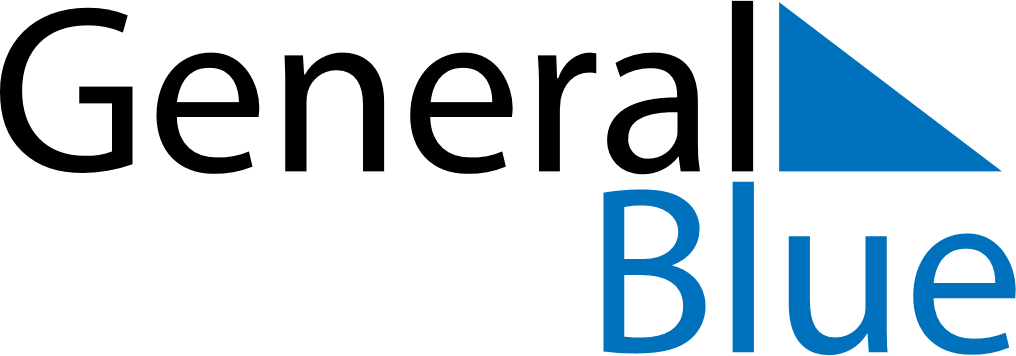 January 2022January 2022January 2022January 2022January 2022January 2022ArubaArubaArubaArubaArubaArubaSundayMondayTuesdayWednesdayThursdayFridaySaturday1New Year’s Day234567891011121314151617181920212223242526272829Betico Croes Day3031NOTES